BIJZONDERE LEDENVERGADERING V.V. OKVC				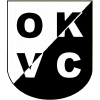 Hierbij nodigen wij u uit tot het bijwonen van de Bijzondere Ledenvergadering van v.v. OKVCDatum		Woensdag 30 juni 2021Aanvang	19:30uurLocatie		Kantine sporthal De Kooi aan de Boventilsterweg 1. 9883TE OldehoveOpeningVaststellen agendaMededelingen en ingekomen stukkenNotulen van de Algemene Ledenvergadering d.d. 3 maart 2021De notulen worden op verzoek voor de vergadering toegezonden. Graag een e-mail sturen naar de secretaris via e-mailadres katje3@hotmail.com.Tussentijds financieel verslag (vereniging / kantine)Voetbaltechnische zakenJeugdzakenSponsorcommissieActiviteitencommissie10.  	Vrijwilligers11.        	Jubileum

12.      	Rondvraag

13. 	SluitingWanneer bij deze vergadering niet het statutaire vereiste ledenaantal aanwezig is, zal een tweede vergadering worden gehouden op dezelfde dag en met dezelfde agenda. Deze tweede vergadering begint om 20:00 uur. U wordt er nadrukkelijk op gewezen dat deze vergadering tot besluiten is bevoegd, hoe klein de opkomst ook is.De secretaris,
Arjen Katje